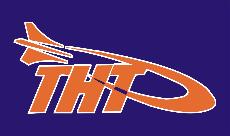 Terre Haute TorpedoesMeeting of the Board of DirectorsMeeting Minutes Call to orderPresident Valerie Kimble called to order the Board of Directors meeting of the Terre Haute Torpedoes at 6:45 pm on  at Terre Haute South High School.Member IntroductionsThe following persons were present:  Executive Members; President Valerie Kimble, Vice President Joel Lauritzen and Treasurer Jerrilynn Bayless.  Members at Large: David Breitweiser, Ross Elliott, Lori Larsen, Lisa Moore, Bridget Roberts-Pittman, and Carlene Sakbun.  Head Age Group Coach John Newhouse and Guest Coach Dave Breiding.  Interim Head Coach Randy Jensen was absent.Approval of minutes from last meetingThe Terre Haute Torpedoes April 7, 2015 Meeting Minutes were presented.        Roberts-Pittman made a motion to accept the April 7, 2015 Meeting Minutes.  Elliott seconded the motion.  A voice vote was taken and the Terre Haute Torpedoes April 7, 2015 Meeting Minutes were approved.President Report- Valerie KimbleKimble reported that six volunteers took the Officials Training class.Treasurer Report- Jerrilynn BaylessTreasurer Bayless presented a Financial Report for April 1, 2015 through April 30, 2015.  Income:	   $43,964.25  Expenses:   $16,535.89Balance:	   $27,428.36Lauritzen made a motion to accept the Financial Report.   Breitweiser seconded the motion.  A voice vote was taken and the Financial Report was accepted.Bayless presented a contract for the swim team to use the Terre Haute Deming Pool for practice this summer.Lauritzen made a motion to pay Terre Haute Deming Pool June and July for a cost of $1,985.00.  Breitweiser seconded the motion.  A voice vote was taken the motion passed.  Head Coach Report and Head Age Group Coach Report- John NewhouseNewhouse reported the current Terre Haute Torpedoes Membership stands atOrange- 	19 	   Blue- 	     	23Bronze-      	32Silver-       	31Gold-       	28North Senior-  	24    South Senior-     	35      Master Swimmers-  25	Swim Lessons- 	33Newhouse reported that he attended the Para-Swimming Open with Jacob Latham.  It was a great experience.Two meets this coming this month.  The Fast 500 May 15-17 and Time Trials on May 30.The divisional bid has been turned into Indiana Swimming.  We now will see if we are asked to make a presentation to the committee in June.Newhouse presented a summary of his #SwimBiz conference.    Sponsorship Report- Carlene SakbunNo ReportMeet Director- Ross ElliottElliott reported that plans are underway for the Time Trials.  All most all the volunteer jobs have been fulfilled.  New Business-Swim-a-thon- Dave Breiding Breiding presented information about hosting a swim-a-thon as a fundraiser.   Online coordination of the funds can tracked with Team Unity.  Team Unity and USA swimming will take a fee on funds raised.  Breiding will put together a committee.  Old BusinessNewhouse announced that Kast-a-way is going out of business.  Swimville USA has contacted us to become our new supplier.  Our contract will continue with Speedo.Breitweiser made a motion to make Swimville USA the vendor wor the Terre Haute Torpedoes.  Moore seconded the motion.  A voice vote was taken and the motion passed.AdjournmentMark your calendar: August 15, 2015 Annual PicnicSeptember 14, 2015 Annual MeetingThe next meeting of the Terre Haute Torpedoes Board of Directors will be on      June 8, 2015 at Terre Haute North High School.  With no further business President Kimble adjourned the meeting at 7:30 pm.Respectfully submitted by Lori Correll Larsen, Secretary Terre Haute Torpedoes